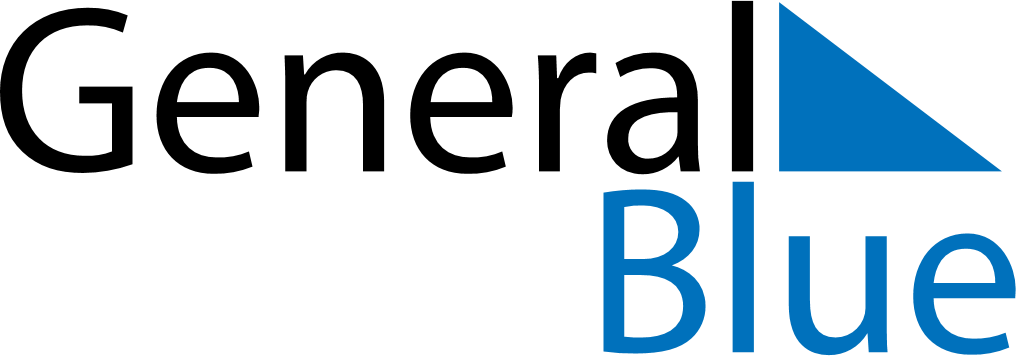 Paraguay 2022 HolidaysParaguay 2022 HolidaysDATENAME OF HOLIDAYJanuary 1, 2022SaturdayNew Year’s DayMarch 1, 2022TuesdayHeroes’ DayApril 14, 2022ThursdayMaundy ThursdayApril 15, 2022FridayGood FridayApril 30, 2022SaturdayTeacher’s DayMay 1, 2022SundayLabour DayMay 14, 2022SaturdayIndependence DayMay 15, 2022SundayIndependence DayJune 12, 2022SundayChaco ArmisticeAugust 15, 2022MondayAssumptionSeptember 29, 2022ThursdayBoqueron Battle Victory DayDecember 8, 2022ThursdayVirgin of CaacupeDecember 25, 2022SundayChristmas DayDecember 31, 2022SaturdayNew Year’s Eve